S2 MARKING GUIDE OF PHYSICS 2021PART I1)b)(2marks)  2)c)(2marks) 3)d) (2marks)  4) d) (2marks)     the weight of the water displaced is equal to buoyant force       5)b) (2marks)  6)d) (2marks) 7)a) (2marks) 8)c) (2marks)  9)d) (2marks) 10)a) (2marks)PART II11)a)(i)Battery is a container consisting of two or more cells in which             chemical energy is converted into electricity (2marks)           or source of electric power           (ii)Voltmeter is a measuring instrument used for measuring               electrical potential difference or voltage between two points in an              electric circuit(2marks)  b) (i)Resistors are in series then equivalent resistance                                            R=R1+R2+R3(1mark) or                                              =2Ω+3Ω+5Ω                                              =10Ω (2marks) value+ unit    (ii)The electric current (1 mark) or                                          I=0.9A (2marks) value+ unit   c) (i) magnetic effect (1mark) chemical effect (1mark) heat effect       (ii)1) Energy in Joules  E=Pt (1mark)                                          =2.4x1000x30x60J (1 mark)                                            =4 320 000 J (1 mark)Note that electric energy can be expressed in kWh           Energy in kWh                                                 E=1.2kWh                                Or 1kWh=1000 W x3600 s =3 600 000 J12) a) (i) Reflection is the bouncing back of light when it falls on a reflecting          surface(1mark)like glass ,water or polished metal. Accept the diagram          showing that angle of incidence is equal to the angle or reflection          (ii)(iii)Car driving mirrors (2marks) or passenger side mirror of car or side view        mirror of car or rear-view mirrors in vehicles       Security mirrors in shops and offices , sunglasses, and street        light reflectors , etc.  b) (i)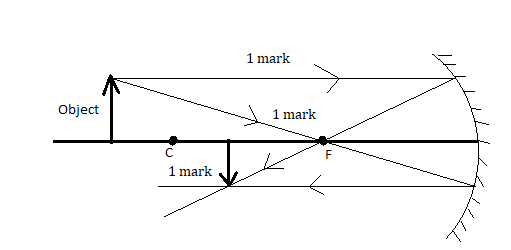     (ii) Real (1mark), inverted (1mark); diminished (1mark) and positioned       between C(centre of curvature)  and F(focal point)c) (i) Image position    (1mark)                    Note that f=-10 cm (convex mirror             P’=-7. 5cm (1 mark)         (ii) Magnification                                        (1mark)                                     =7.5/30=0.25 (1mark) or       (iii)Image size    (1mark)                            (1mark)      (iv)Virtual image (1mark) because p’ is negative,             Erect/upright (1mark) because m is positive ,             Smaller than the object (1mark) m is smaller than1,            placed between the pole of the convex mirror and focal point 13)a)(i)True (2 marks)       (ii)False (2marks)          (iii)True (2marks)         (iv)True (2marks)         (v)False (2marks)         b)(i) 27˚C=(27+273)K(1mark)                       =300K (1mark) don’t accept ˚K           (ii)(1mark) (1mark)  (1mark)14)a)Manometer (1mark) and Barometer (1mark)     b) They are subjected to the same atmospheric pressure so        the gravity(1mark) and the hydrostatic pressure are constant in each         branch(1mark).      These are independent of the shape of the branch of the vessel.   c) (i)Manometer (2marks)      (ii) 1)The  mercury falls in the leg connected to the gas supply               and rise in the leg where there is atmospheric pressure,            This shows that the gas pressure is given by                    Pgas   =PHg+Patm  (1mark)                               =76cmHg +20 cm Hg                                 =96 cmHg (1mark)          2)Pgas =                       =0.96 x 13 600 x10 Pa (1mark)                    =130 560 Pa(1mark)15)a)(i)Energy is the capacity/ability  to do work(1mark)        (ii)Work is the measure of energy transfer that occurs when an object         is moved over a distance by an external force at least part of which          is applied in the direction of the direction (1mark)         (iii)Power is the rate of doing work or transferring heat (1mark) or              the amount of energy transferred or converted per unit time    b) (i)Net force F=60 N-50N=10N (2marks)        (ii)The acceleration of the cart F=ma (1mark)                                               (1mark)       (iii)1)Work done by 60 N                                W=Fd (1mark)                                   =60 x20 J=1200 J (1mark)     2) Work done by 50 N friction force (it is negative)                            W=-50x20 J=-1000 J (1mark)  c)(i) Potential energy at A:  PE=mgh(1mark)                                             =60x10-3 x10x30J=18J (1mark)    (ii)Total mechanical energy E=PE+KE (1mark)                                                  =18 J+0 =18 J(1mark)    (iii)Potential energy at B: PE =mgh (1mark)                                                  =60x10-3 x10x10J=6J (1mark)     (iv)Kinetic energy at B : KE=E-PE (1mark) Mechanical energy is constant                                              =18J-6J=12 J(1mark)      (iv)The speed is given by (1mark)                            (1mark)  Differentiating properties Concave mirrorConvex mirror Meaning It is converging mirrors (1mark)It is diverging mirror (1mark)Image properties It can produces image which is  real or virtual, erect or inverted and magnified ,diminished or of the same size as that of the object, all depending on the position of the object    It produces always erect, virtual image and smaller than the object Structure The mirror coating is on the outside of the spherical surface.The centre of curvature and the reflecting surface fall on the same side of the mirror The mirror coating is on the inside of the spherical surface.The centre of curvature and the reflecting surface fall on opposite side of the mirrorPosition of the focus Focus lies in front of the mirror i.e. focal length is positive  Focus lies in behind  the mirror i.e. focal length is negative  Image projection Images can be projected on a screen as they are  real Images cannot  be projected on a screen as they are virtual Usage They are used in reflecting telescopes ,shaving mirrors torchlights etc. as they give a magnified image of the objects They are used as side view or rearview mirrors in vehicles as they cover a wider area of view 